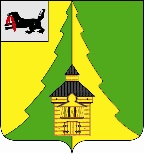                                              Российская Федерация	Иркутская область	                              Нижнеилимский муниципальный район	АДМИНИСТРАЦИЯ			ПОСТАНОВЛЕНИЕОт «09»  01  2019 г. №01г.Железногорск-Илимский«О внесении изменений в постановлениеадминистрации Нижнеилимского муниципального района  №  692 от 25.09.2017г. «Об утверждении Административного регламента предоставления муниципальной услуги «Публичный показ музейных  предметов, музейных коллекций»           В целях повышения доступности и качества предоставления  муниципальной услуги «Публичный показ музейных предметов, музейных коллекций», руководствуясь Федеральным законом от 06.10.2003№131-ФЗ «Об общих принципах организации местного самоуправления в Российской Федерации», Федеральным законом от 27.07.2010г. № 210-ФЗ «Об организации предоставления государственных и муниципальных услуг»,   Федеральным законом от 19 июля 2018г. №204-ФЗ «О внесении изменений в Федеральный закон «Об организации предоставления государственных и муниципальных услуг» в части установления дополнительных гарантий граждан при получении государственных и муниципальных услуг»,  Постановлением  администрации Нижнеилимского муниципального района от 16.02.2012г. за № 147 «Об административных регламентах исполнения муниципальных функций и предоставления муниципальных услуг органов администрации Нижнеилимского муниципального района», Постановлением администрации Нижнеилимского муниципального района от 10.07.2016 № 861 «Об утверждении Порядка формирования, ведения и утверждения ведомственных перечней муниципальных услуг и муниципальных работ, оказываемых (выполняемых) муниципальными учреждениями, находящимися в ведении администрации Нижнеилимского муниципального района в качестве основных видов деятельности», руководствуясь Уставом муниципального образования «Нижнеилимский район», администрация Нижнеилимского муниципального района ПОСТАНОВЛЯЕТ:	1. Внести следующие изменения в постановление администрации Нижнеилимского муниципального района № 692 от 25.09.2017г. «Об утверждении Административного регламента предоставления муниципальной услуги «Публичный показ музейных предметов, музейных коллекций».	1.1.«В раздел 2 пункт 2.4. Приложения  добавить абзац следующего содержания:	Федеральным законом от 19 июля 2018г. № 204-ФЗ «О внесении изменений в Федеральный закон «Об организации предоставления государственных и муниципальных услуг» в части установления дополнительных гарантий граждан при получении государственных и муниципальных услуг».	1.2.«В раздел 5 добавить пункты следующего содержания:	Пункт 5.5.1. В случае признания жалобы подлежащей удовлетворению в ответе заявителю дается информация о действиях, осуществляемых организацией, предоставляющей муниципальную услугу в целях незамедлительного устранения выявленных нарушений при оказании муниципальной услуги, а также приносятся извинения за доставленные неудобства и указывается информация о дальнейших действиях, которые необходимо совершить заявителю в целях получения муниципальной услуги.	Пункт 5.5.2. В случае признания жалобы не подлежащей удовлетворению в ответе заявителю даются аргументированные разъяснения о причинах принятого решения, а также информация о порядке обжалования принятого решения.	2.Постановление подлежит официальному опубликованию в периодическом издании «Вестник Думы и Администрации Нижнеилимского муниципального района» и размещению на официальном сайте муниципального образования «Нижнеилимский район». 	3. Контроль за исполнением настоящего постановления возложить на заместителя мэра Нижнеилимского муниципального района   по социальной политике Пирогову Т.К.Мэр Нижнеилимскогомуниципального района                                                                М.С. РомановРассылка: в дело-2, Пирогова Т.К., МКУК «Музей», ОСЭР, пресс-служба.   Исп.: Р.Г.Рафаэль32738                              Приложение                                                                                  к Постановлению №01от 09.01.2019г.                                                                   Администрации Нижнеилимского                                                   муниципального районаАДМИНИСТРАТИВНЫЙ РЕГЛАМЕНТ муниципального казенного учреждения культуры«Историко-Художественный музей им. академика М.К. Янгеля»по предоставлению муниципальной услуги«Публичный показ музейных предметов, музейных коллекций»1. ОБЩИЕ  ПОЛОЖЕНИЯ1.1. Общие сведения о муниципальной услуге.Административный регламент предоставления муниципальной услуги «Публичный показ музейных предметов, музейных коллекций»(далее – Регламент) разработан в целях повышения качества предоставления и доступности муниципальной услуги «Публичный показ музейных предметов, музейных коллекций» (далее – муниципальная услуга), создания комфортных условий для получателей муниципальной услуги, определяет сроки и последовательность действий (административных процедур)при оказании муниципальной услуги.1.2. Наименование муниципальной услуги:  - «Публичный показ музейных предметов, музейных коллекций».1.3. В настоящем Административном регламенте используются следующие понятия и термины:- культурные ценности – предметы религиозного или светского характера, имеющие значение для истории и культуры и относящиеся к категориям, определенным в статье 7 Закона Российской Федерации «О вывозе и ввозе культурных ценностей»;- музейный предмет – культурная ценность, качество либо особые  признаки которой делают необходимым для общества её сохранение, изучение и публичное представление;- музейная коллекция -  совокупность культурных ценностей, которые приобретают свойства музейного предмета, только будучи соединенными вместе в силу характера своего происхождения, либо видового родства, либо по иным признакам;- музейный фонд – совокупность постоянно находящихся на территории Российской Федерации музейных предметов и музейных коллекций, гражданский оборот которых  допускается только с соблюдением ограничений, установленных настоящим Федеральным Законом;-  музей – некоммерческое учреждение культуры, созданное собственником для хранения, изучения и публичного представления музейных предметов и музейных коллекций;- хранение – один из основных видов деятельности музея, предполагающий создание  материальных и юридических условий, при которых обеспечивается сохранность музейного предмета и музейной коллекции;- публикация – одна из основных форм деятельности музея, предполагающая все виды представления обществу музейных предметов и музейных коллекций  путем публичного показа, воспроизведения в печатных изданиях, на электронных и других видах носителей;      - экспозиция - часть музейного собрания, выставленная на обозрение в соответствии с научным планом и художественной композицией;      - выставка - временная музейная экспозиция, дополняющая основную экспозицию и позволяющая более полно раскрыть направления деятельности музея.2.СТАНДАРТ  ПРЕДОСТАВЛЕНИЯ  МУНИЦИПАЛЬНОЙ  УСЛУГИ2.1.Потребителями муниципальной услуги (категория заявителей) являются юридические и физические лица, граждане независимо от пола, возраста, национальности, образования, социального положения, политических убеждений, отношения к религии.2.2. Для ряда категорий посетителей осуществляется внестационарный доступ к музейным предметам и коллекциям  в виде выездных тематических занятий и лекций и организации передвижных выставок:  –  воспитанники детских дошкольных учреждений города Железногорска - Илимского;  – учащиеся школ города  Железногорска - Илимского и Нижнеилимского района;  – воспитанники детского дома «Солнышко»,  дома ветеранов и приюта  для престарелых «Милосердие»;–  подростки, отдыхающие в летних лагерях, на площадках и в профилактории;2.3.  Ответственным за предоставление муниципальной услуги  по музейному обслуживанию населения является муниципальное казенное учреждение культуры «Историко-Художественный музей им. академика М.К. Янгеля», учредителем которого является администрация Нижнеилимского муниципального  района.2.4. Правовое основание для предоставления муниципальной услуги по музейному обслуживанию населения осуществляется в соответствии с: - Конституцией Российской Федерации;- Федеральным законом от 06.10.2003г. N 131-ФЗ "Об общих принципах организации местного самоуправления в Российской Федерации";- Федеральным законом от 22.08.2004 N 122-ФЗ (ред. от 27.12.2009) "О внесении изменений в законодательные акты Российской Федерации и признании утратившими силу некоторых законодательных актов Российской Федерации в связи с принятием Федеральных законов "О внесении изменений и дополнений в Федеральный закон "Об общих принципах организации законодательных (представительных) и исполнительных органов государственной власти субъектов Российской Федерации" и "Об общих принципах организации местного самоуправления в Российской Федерации";  - Федеральным законом от 27.07.2010г. №210-ФЗ «Об организации предоставления государственных и муниципальных услуг»    - Федеральным законом от 01.12.2014 № 419-ФЗ (ред. от 29.12.2015) "О внесении изменений в отдельные законодательные акты Российской Федерации по вопросам социальной защиты инвалидов в связи с ратификацией Конвенции о правах инвалидов";- Федеральным законом от 19 июля 2018г. № 204-ФЗ «О внесении изменений  в Федеральный Закон «Об организации предоставления государственных и муниципальных услуг» в части установления дополнительных гарантий граждан при  получении государственных и муниципальных услуг -  Федеральным законом «О музейном фонде Российской Федерации и музеях в Российской    Федерации» № 54-ФЗ от 26. 05. 96 г.;- Законом Иркутской области «О музейном деле в Иркутской области», утвержденным Законодательным собранием Иркутской области от 18.07.07г. № 45-оз;- «Положением о музейном фонде Российской Федерации, о Государственном каталоге музейного фонда Российской Федерации, о лицензировании деятельности музеев в Российской Федерации», утвержденном Постановлением Правительства Российской Федерации № 179 от 12. 02. 98 г.;- Постановлением администрации Нижнеилимского муниципального района от 16.02.2012г. №147 «Об административных регламентах исполнения муниципальных функций и предоставления муниципальных услуг органов администрации Нижнеилимского муниципального района»  - Уставом Нижнеилимского муниципального района;- Уставом муниципального  казенного учреждения культуры «Историко-Художественный музей  им. академика М.К. Янгеля»;2.5. Исполнение муниципальной услуги начинается с  обращения гражданина (заявителя) или группы граждан  (заявителей) к специалистам МКУК «Историко-Художественный музей им. академика М.К. Янгеля» о предоставлении доступа к музейным фондам»2.6. Перечень и виды документов необходимых для получения услуги:- билет (абонемент) на посещение музея, приобретенный в кассе музея. В билете должна быть указана цена. В случае, если в билете указана дата посещения, посещение музея в другие даты по данному билету не допускается.- документ, удостоверяющий право посетителя на льготы, действующие на момент посещения музея.2.7. Для получения муниципальной услуги все документы должны быть представлены в оригинале. Документы, необходимые для предоставления муниципальной услуги, должны быть предоставлены при личном обращении заявителя;2.8. Заявители, предоставившие документы, указанные в п. 2.6 настоящего регламента, для получения муниципальной услуги, в обязательном порядке информируются:- о сроках  предоставления муниципальной  услуги;- о порядке получения информации о ходе рассматривания документов и предоставления Услуги;- о порядке получения результатов;2.9. Максимальный срок ожидания начала экскурсии посетителем, имеющим билет на посещение музея, не должно превышать 15 минут;2.10. Продолжительность экскурсионного обслуживания составляет 30 - 45 минут, экскурсионная группа должна быть не более 25 человек. Экскурсовод должен дать ответы на все дополнительные вопросы посетителей, возникающие в связи с представлением и описанием музейных и выставочных предметов и экспонатов (в пределах времени, отведенного на проведение экскурсии). Индивидуальное посещение проводится в течение рабочего дня музея в соответствии с его графиком работы.2.11. Конечным результатом предоставления муниципальной услуги является обеспечение доступа к музейному фонду, вне зависимости от его формы, либо мотивированный отказ в доступе к музейному фонду.     Доступ посетителей к музейному фонду обеспечивается в следующих формах: - индивидуальные и экскурсионные посещения;- лекции;-  массовые мероприятия;- информационно-справочные виды обслуживания, связанные с сохранением народных традиций, духовной и материальной культуры.2.12. Перечень оснований  для приостановления (ограничения) предоставления муниципальной услуги:- неудовлетворительное состояние сохранности музейных предметов и музейных коллекций;- проведение  реставрационных работ;- нахождение музейного предмета в хранилище (депозитарии) музея;Приостановление предоставления муниципальной услуги может произойти по обстоятельствам непреодолимой силы, либо в случае выявления в документах недостоверной или искажённой информации, или введения в действие новых нормативно – правовых актов, если такая возможность и сроки предусмотрены данными нормативно – правовыми актами2.13. Основаниями для отказа в предоставлении муниципальной услуги являются:- нарушение правил поведения в помещениях музейного типа;- отсутствие билета (абонемента), дающего право на получение муниципальной  услуги в день обращения;- нахождение гражданина в одежде, имеющей выраженные следы грязи, которые могут привести к порче (загрязнению) имущества учреждения, предоставляющего муниципальную услугу, и одежды других посетителей;- осуществление незаконных, противоправных и общественно опасных действий, а также действия, которые могут повлечь причинение ущерба имуществу учреждения, предоставляющего муниципальную услугу, и имуществу окружающих лиц.2.14. Муниципальная услуга оказывается на бесплатной и платной основе согласно прейскуранту, утверждённому  постановлением администрации Нижнеилимского муниципального района.2.15. Освобождены от взимания входной платы на основании регламентирующих документов: - п. 3 ст. 16 ФЗ «О высшем и послевузовском профессиональном образовании» № 125 – ФЗ от 22.08.1996 г.;- ст. 12 Федерального закона от 23.06.1999 г. № 115-ФЗ «Основы законодательства Российской федерации о культуре»;-  постановления Правительства Российской Федерации от 12.11.1999 г. № 1242 «О порядке бесплатного посещения музеев лицами, не достигшими восемнадцати лет»,- Федерального закона от 13.07.2001 г. № 98 «О внесении изменений и дополнений в закон РФ «О статусе Героев Советского Союза, Героев РФ и полных кавалеров ордена Славы»,-  Приказов Департамента культуры и архивов Иркутской области № 61/0 от19.02.2007г. и №55/0 от 16.02.2007г.следующие категории посетителей: – участники и инвалиды Великой Отечественной войны; солдаты, сержанты и старшины срочной службы Российских Вооруженных сил; дети-сироты и дети, оставшиеся без попечения родителей, находящиеся в детских домах, школах-интернатах; дети-инвалиды; дети дошкольного возраста; инвалиды труда I и II групп; воины-интернационалисты; сотрудники всех музеев; престарелые граждане, находящиеся в домах-интернатах для инвалидов и престарелых. – лица, не достигшие 18 лет, имеют право на бесплатное посещение музеев один раз в месяц в первую субботу месяца на основании Постановления Правительства Российской Федерации от 12 ноября . № 1242 "О порядке бесплатного посещения музеев лицами, не достигшими восемнадцати лет". – студентам высших учебных заведений предоставляется право на бесплатное посещение государственных и муниципальных музеев на основании пункта 3 статьи 16 Федерального закона от 22 августа . № 125-ФЗ «О высшем и послевузовском профессиональном образовании». 2.16. Муниципальное казенное учреждение культуры «Историко-Художественный музей им. академика М.К. Янгеля»  располагается  по адресам:-Краеведческий отдел музея находится -  г. Железногорск-Илимский,  2 квартал, дом 75-а;                       - Мемориальный отдел музея находится -  г. Железногорск-Илимский, 8 квартал, дом 20;- Филиал музея находится в пгт. Новая Игирма, ул. Пионерская, дом 29.  2.17. Отделы музея находятся в  транспортной доступности населению и имеют стандартные вывески с наименованием музея  и указанием  режима работы учреждения. Визуальная, текстовая информация (афиши, объявления) размещается на стендах в форме  информационных листков формата А 4.  2.18.  Помещения музея отвечают требованиям государственных санитарно-эпидемиологических правил и нормативов и требованиям пожарной безопасности. - Экспозиционно-выставочные помещения имеют достаточную площадь, соответствуют нормам освещенности, температурно-влажностного режима, оснащены техническими средствами и оборудованием для размещения и представления музейного фонда, обеспечены услугами вневедомственной охраны, и средствами пожарной безопасности. -  Музей обеспечен площадями для хранения музейного фонда. - В музее оборудованы помещения фондохранилищ, залы для размещения  экспозиций и выставок, помещения для проведения конференций и семинаров, а также касса и туалеты общего пользования. - Отделы музея частично оснащены специальным оборудованием, аппаратурой и приборами (гигрометры, увлажнители воздуха, видео и аудио аппаратура, мультимедийные проекторы, экраны, ПК), отвечающими современным техническим требованиям. 2.19.  Получение информации по вопросам предоставления муниципальной услуги осуществляется посредством:– телефонной связи; – публикации в средствах массовой информации; – информационных сайтов: МКУК «Музей» http://muzyangel.ucoz.ru//,  а также на официальном интернет-сайте района и УКСДМ. - электронной почты:  muzyangel@mail.ru– информационных стендов в фойе отделов музея;- в форме «одного окна» через многофункциональный центр, с которым администрацией МКУК «Музей» заключено соглашение о взаимодействии. В случае обращения заявителя с запросом  о предоставлении муниципальной услуги через многофункциональный центр, порядок и сроки приема и регистрации запроса, а также выдач и результата, определяются в соответствии с соглашением о взаимодействии, нормативными правовыми актами, регламентом деятельности многофункционального центра.- «Постановлением Правительства РФ от 09.06.2016 № 516 «Об утверждении Правил осуществления взаимодействия в электронной форме граждан (физических лиц) и организаций с органами государственной власти, органами местного самоуправления, с организациями, осуществляющими в соответствии с федеральными законами отдельные публичные полномочия»2.20. Информация о месте нахождения и графике работы исполнителя муниципальной услуги и стоимости муниципальной услуги:Почтовый адрес: 665653, Иркутская область, Нижнеилимский район, г.Железногорск-Илимский, 8 квартал, дом 20  Тел./факс 8(395 66) 3-27-38 , e-mail: muzyangel@mail.ru  График работы для посетителей:Летний период:   понедельник  - пятница  с 10.00 до 16.00                                суббота, воскресенье – выходной день Зимний период:    вторник – суббота   с 10.00 до 17.00                               воскресенье, понедельник – выходной день. Последняя суббота каждого месяца – санитарный день.  2.21. В фойе отделов музея находятся информационные стенды, на которых размещаются:- полное наименование органа, ответственного за предоставление муниципальной услуги;- полное наименование организаций, предоставляющих муниципальную услугу;–  перечень оказываемых муниципальных услуг с указанием условий предоставления, цен и наличия льгот;– правила поведения в музее, информация о номерах телефонов музея, схема  расположения помещений музея (поэтажные планы);– перечень действующих и планируемых выставок, информация о режиме работы музея;- книга отзывов;- фамилии, имена, отчества и должности специалистов, осуществляющих прием и консультирование заинтересованных лиц;- перечень документов, необходимых для получения муниципальной услуги, и требования, предъявляемые к этим документам;- образец заполнения заявлений и иных документов;- извлечения из законодательных и иных нормативных правовых актов, регулирующих деятельность по предоставлению муниципальной услуги;	Информация, размещаемая на информационных стендах, должна содержать подпись директора музея  или руководителя органа, ответственного за предоставление Услуги, дату размещения.2.22. Для ожидания приема посетителям отводится специальное место, оборудованное:- стульями либо скамейками (банкетками);- информационными стендами»;Количество мест ожидания определяется исходя из фактической нагрузки и возможностей для их размещения в здании.Места ожидания соответствуют комфортным условиям для посетителей музея и оптимальным условиям работы специалистов.	В целях обеспечения беспрепятственного доступа инвалидов к объектам, предоставляющим  муниципальную услугу обеспечивается:- возможность беспрепятственного входа в Учреждение и выхода из него для инвалидов;- сопровождение инвалидов, имеющих стойкие расстройства функции зрения и самостоятельного передвижения, - надлежащее размещение оборудования и носителей информации, используемых для обеспечения доступности Учреждения для инвалидов с учетом ограничений их жизнедеятельности, оказание им помощи в  ознакомлении с надписями, знаками и иной текстовой и графической информацией;- оказание работниками Учреждения помощи инвалидам в преодолении барьеров, мешающих получению ими услуг наравне с другими лицами.2.23. Рабочее место для специалиста музея, предоставляющего  муниципальную  услугу  оборудуется:- ПК с возможностью доступа к необходимым информационным базам данных; - столом и  стульями;	Специалист музея ответственный за прием посетителей имеет бейдж с указанием должности, фамилии, имени, отчества.2.24. Показатели доступности  и качества муниципальной услуги:- удовлетворенность заявителей доступностью информации о муниципальной услуге;
- удовлетворенность заявителей качеством предоставления муниципальной услуги;- снижение времени ожидания в очереди при подаче заявления и получении результата муниципальной услуги.
- количество мероприятий проведенных работниками учреждения, предоставляющего муниципальную услугу:- экскурсии                       - лекции                          - выставки                         - культурно-массовые мероприятия - количество жалоб, поступивших  в орган, ответственный за предоставление муниципальной услуги, на организацию приема посетителей; - количество поступивших жалоб в адрес должностных лиц, ответственных за предоставление муниципальной услуги;СОСТАВ, ПОСЛЕДОВАТЕЛЬНОСТЬ И СРОКИ ВЫПОЛНЕНИЯ АДМИНИСТРАТИВНЫХ ПРОЦЕДУР, ТРЕБОВАНИЯ К ИХ ВЫПОЛНЕНИЮПредоставление муниципальной услуги включает в себя следующие процедуры:-  обращение посетителя (группы посетителей);- мотивированный отказ (в связи с п.2.14) или предоставление муниципальной услуги;- при  экскурсионном и индивидуальном  музейном обслуживании посетитель (группа посетителей), ознакомившись с возможностями доступа к музейному фонду на доске объявлений  в фойе музея или у кассира, выбирает наиболее удобный и выгодный для него  вид: индивидуальный осмотр экспозиций и выставок при наличии смотрителей в залах музея или в сопровождении экскурсовода;  - посетитель (группа посетителей) оплачивает выбранную форму муниципальной услуги в кассу, согласно прейскуранту и получает на руки билет (билеты). Если посетитель (группа посетителей) обладает льготами, то при предъявлении документов, подтверждающих   льготу, кассир выдаёт посетителю (посетителям) нулевой билет;- в кассу также предварительно оплачивается фото- и видеосъёмка в залах музея; - верхнюю одежду, объёмные сумки, пакеты, зонт посетитель оставляет  в гардеробе;  - если посетитель (группа посетителей) выбрал индивидуальный осмотр музея, то он (они) сразу же после покупки билета приступает к осмотру экспозиций; - если посетитель (группа посетителей) выбрал осмотр музея в сопровождении экскурсовода,   то   осматривает весь музей в его сопровождении;- по окончании осмотра, посетитель может задать свои вопросы экскурсоводу, или  научным сотрудникам музея.   3.2.  При обеспечении доступа к музейному собранию в форме культурно-массовых, просветительных и научных мероприятий последовательность  действий следующая:- если это презентация выставки, книги, литературно-музыкальный вечер, концерт и т.д. то смотрители залов  или музейные сотрудники провожают посетителя до зала, в котором проходит мероприятие; - если это конкурс, фестиваль, научные чтения или конференция, то в фойе музея посетителей регистрируют и также провожают   до зала, в котором проходит мероприятие; - если любое из вышеперечисленных мероприятий – платное, то посетитель оплачивает стоимость входного билета в соответствии с прейскурантом и проходит в сопровождении сотрудника музея до зала,  в котором проходит мероприятие; - по окончании мероприятия, посетитель в сопровождении музейного сотрудника спускается в фойе, одевается и уходит.  3.3. Фиксация предоставления услуги.- сведения об оказании услуги фиксируются в журнале учета мероприятий и экскурсий.Получатель услуги может оставить в книге отзывов учреждения свои отзывы о предоставлении услуги.ПОРЯДОК И ФОРМЫ КОНТРОЛЯ ЗА ПРЕДОСТАВЛЕНИЕМ МУНИЦИПАЛЬНОЙ УСЛУГИ4.1. Текущий контроль  за  соблюдением и исполнением специалистами МКУК «Историко-Художественный музей им. академика М.К. Янгеля» положений настоящего Регламента и иных нормативных правовых актов, устанавливающих требования к предоставлению муниципальной услуги осуществляется: Отделом  по культуре, спорту и делам молодежи, директором МКУК «Историко-Художественный  музей им. академика М.К. Янгеля», заведующими отделами музея.4.2. Перечень должностных лиц, осуществляющих текущий контроль, и периодичность осуществления контроля устанавливается приказами директора МКУК «Историко-Художественного музея им. академика М.К. Янгеля». 4.3. Проверки предоставления муниципальной услуги могут быть плановыми (осуществляться на основании годовых планов работы) и внеплановыми. При проверке могут рассматриваться все вопросы, связанные с предоставлением муниципальной услуги (комплексные проверки), или отдельные аспекты (тематические проверки). Проверка также может проводиться по конкретному обращению Посетителя.4.4. Директор МКУК «Историко-Художественный музей им. академика М.К. Янгеля» и заведующие отделами на своем уровне организуют работу по предоставлению муниципальной услуги, определяют должностные обязанности сотрудников, осуществляют контроль  за их исполнением, принимают меры к совершенствованию форм и методов служебной деятельности, обучению подчиненных, несут персональную ответственность за соблюдение законности при предоставлении муниципальной услуги.4.5. В случае выявления нарушений прав граждан по результатам проведенных проверок в отношении виновных лиц принимаются меры в соответствии с законодательством Российской Федерации.4.6. Персональная ответственность должностных лиц и специалистов закрепляется в их должностных инструкциях в соответствии с требованиями законодательства.4.7.  Проведение мониторинга.5.ДОСУДЕБНЫЙ (ВНЕСУДЕБНЫЙ) ПОРЯДОК ОБЖАЛОВАНИЯ РЕШЕНИЯ И ДЕЙСТВИЯ (БЕЗДЕЙСТВИЯ)  ДОЛЖНОСТНЫХ ЛИЦ, ОСУЩЕСТВЛЯЮЩИХ ПРЕДОСТАВЛЕНИЕ МУНИЦИПАЛЬНОЙ УСЛУГИЗаявители (посетители) вправе  обжаловать действия (бездействие) должностных лиц МКУК «Историко-Художественный музей им. академика М.К. Янгеля»,  решения,  принятые в ходе предоставления муниципальной услуги, в судебном порядке.5.1. Заявитель  имеет право подать жалобу на решения, действия (бездействие) органа, предоставляющего муниципальную услугу: должностных лиц, специалистов музея на  имя:– директора МКУК «Историко-Художественный музей им. академика М.К.Янгеля», - начальника отдела по культуре, спорту и делам молодежи, - заместителя мэра по социальной политике, курирующего данное направление деятельности, - Мэра  Нижнеилимского муниципального района  (Приложение  № 3)5. 2  Жалоба должна содержать:- наименование органа, предоставляющего муниципальную  услугу, должностного лица, предоставляющего  муниципальную услугу, лица муниципального служащего, решения и действия  (бездействие) которого обжалуется; - фамилию, имя, отчество (последнее – при наличии), сведения о месте жительства заявителя – физического лица либо наименование,  сведения о месте нахождения заявителя – юридического  лица, а также номер (номера) контактного телефона, адрес (адреса) электронной почты (при наличии) почтовый адрес, по которым должен быть направлен ответ заявителю;- сведения об обжалуемых решениях и действиях (бездействии)  органа, предоставляющего муниципальную услугу, должностного лица органа, предоставляющего муниципальную услугу, либо муниципального служащего;- доводы, на основании которых заявитель не согласен с решением и действием (бездействием) органа, предоставляющего муниципальную услугу; Заявителем могут быть представлены документы (при наличии), подтверждающие доводы заявителя, либо их копии. 5.3.	По результатам рассмотрения жалобы   принимаются меры, направленные на восстановление или защиту нарушенных прав, свобод и законных интересов заявителя. Дается письменный ответ заявителю по существу  поставленных в жалобе вопросов и не позднее дня, следующего за днем принятия  решения, заявителю в письменной форме направляется мотивированный ответ о результатах рассмотренной жалобы.- Письменная жалоба рассматривается в течении 15 рабочих дней со дня её регистрации, а в случае обжалования отказа органа, предоставляющего муниципальную услугу, должностного лица органа, предоставляющего муниципальную услугу, в приеме документов у заявителя либо в исправлении допущенных опечаток и ошибок или в случае обжалования нарушения установленного срока таких исправлений – в течении 5 рабочих дней со дня регистрации .  - В случае если по обращению требуется провести проверку, срок рассмотрения обращения может быть продлен, но не более чем на 30 дней. О продлении   срока  рассмотрения   обращения   автор   обращения  уведомляется письменно с указанием причин продления.5.4.  Ответ на жалобу не дается в случае:- отсутствия в обращении фамилии заявителя, направившего обращение, и почтового адреса, по которому должен быть направлен ответ;- отсутствия в обращении сведений об обжалуемом действии, бездействии, решении (в чем выразилось, кем принято);- если ответ по существу поставленного в обращении вопроса не может быть дан без разглашения сведений, составляющих государственную или иную охраняемую законодательством тайну:- если в нем содержатся нецензурные либо оскорбительные выражения, угрозы жизни, здоровью и имуществу должностного лица, а также членов его семьи;- если текст письменного обращения не поддается прочтению.5.5.    В   случае   подтверждения   в   ходе   проведения  проверок   фактов, изложенных в жалобе на действия (бездействие) и решения должностных лиц МКУК «Историко-Художественный музей им. академика М.К. Янгеля»,   принимаемые      (осуществляемые)      в      ходе      предоставления муниципальной услуги, виновное должностное лицо привлекается к ответственности.	5.5.1. В случае признания жалобы подлежащей удовлетворению в ответе заявителю дается информация о действиях, осуществляемых организацией, предоставляющей муниципальную услугу в целях незамедлительного устранения выявленных нарушений при оказании муниципальной услуги, а также приносятся извинения за доставленные неудобства и указывается информация о дальнейших действиях, которые необходимо совершить заявителю в целях получения муниципальной услуги.	5.5.2. В случае признания жалобы не подлежащей удовлетворению в ответе заявителю даются аргументированные разъяснения о причинах принятого решения, а также информация о порядке обжалования принятого решения.5.6. В случае обжалования действия (бездействия) должностного лица в судебном порядке, Посетитель подает заявление в Нижнеилимский  районный суд.                                                                                                                          Приложение №   1к административному регламенту«Публичный показ музейных предметов, музейных коллекций»Блок – схема по предоставлению муниципальной услуги «Публичный показ музейных предметов, музейных коллекций»                                                                                                                            Приложение №   2Приложение 2к административному регламенту«Публичный показ музейных предметов, музейных коллекций»Образец формы запроса                                                             Директору МКУК «Историко-Художественный музейим. академика М.К.Янгеля»                                                        Запрос                           для работы с музейными документами                                  и экспонатами музейного фондаПрошу выдать  на имя___________________________________________________________                                                                                  Место Работы____________________________________________________(учебы)  должность______________________________________________________Место жительства, конт. тел. _______________________________________________________Тема  исследования1.просмотр документальных материалов__________________________________________________________________________________________________________________________                                             (список материалов)2.копирование  __________________________________________________________________                                            ( название документов)3. посещение экспозиции  ______________________________________________________(раздел экспозиции)4.фотографирование  __________________________________________________________________                                                                             (список экспонатов)Срок выполнения запроса - один  месяц.ФИО дающего запрос, подпись_______________________________________Дата подачи запроса   Приложение №   3к административному регламенту«Публичный показ музейных предметов, музейных коллекций»Форма письменной жалобы                                                                             Начальнику отдела  по культуре, спорту и делам                                                                             молодежи администрации Нижнеилимского                                                                                                      .                                                                            муниципального  района                                                                              __________________________________________________
                                                                              (Ф.И.О. гражданина, адрес проживания, телефон)
                                                                                 _________________________________ЖАЛОБАНа______________________________________________________________________________________
(Решение, действие (бездействие) которого обжалуется), 
Суть жалобы: ____________________________________________________________________________
(краткое изложение обжалуемых решений, действий (бездействий) с указанием
__________________________________________________________________ 
оснований, по которым лицо, подающее жалобу, не согласно с принятым решением, действием,
__________________________________________________________________
бездействием) 
Перечень прилагаемых документов:___________________ __________________________
(дата) подпись                                                                                                               Контактный  телефон«___» ____________ _____ г.Предоставление информации о залах музея, о проводимых мероприятиях, о предоставлении платных услуг (прейскурант), о предоставлении льгот на бесплатное посещение музея.